LIETUVOS RESPUBLIKOS SVEIKATOS APSAUGOS MINISTRASĮSAKYMASDĖL LIETUVOS RESPUBLIKOS SVEIKATOS APSAUGOS MINISTRO 2015 M. BIRŽELIO 22 D. ĮSAKYMO NR. V-783 „DĖL 2014–2020 METŲ EUROPOS SĄJUNGOS FONDŲ INVESTICIJŲ VEIKSMŲ PROGRAMOS, PATVIRTINTOS 2014 M. RUGSĖJO 8 D. EUROPOS KOMISIJOS SPRENDIMU, 8 PRIORITETO „SOCIALINĖS ĮTRAUKTIES DIDINIMAS IR KOVA SU SKURDU“ 8.1.3 KONKRETAUS UŽDAVINIO „PAGERINTI SVEIKATOS PRIEŽIŪROS KOKYBĘ IR PRIEINAMUMĄ TIKSLINĖMS GYVENTOJŲ GRUPĖMS BEI SUMAŽINTI SVEIKATOS NETOLYGUMUS“ IR 8.4.2 KONKRETAUS UŽDAVINIO „SUMAŽINTI SVEIKATOS NETOLYGUMUS, GERINANT SVEIKATOS PRIEŽIŪROS KOKYBĘ IR PRIEINAMUMĄ TIKSLINĖMS GYVENTOJŲ GRUPĖMS, IR SKATINTI SVEIKĄ SENĖJIMĄ“ PRIEMONIŲ ĮGYVENDINIMO PLANO IR NACIONALINIŲ STEBĖSENOS RODIKLIŲ SKAIČIAVIMO APRAŠO PATVIRTINIMO“ PAKEITIMO2020 m. vasario 24 d. Nr. V-222VilniusVadovaudamasis Lietuvos Respublikos Ministro Pirmininko 2020 m. vasario 3 d. potvarkiu Nr. 24 „Dėl sveikatos apsaugos ministro A. Verygos nusišalinimo“,p a k e i č i u 2014–2020 metų Europos Sąjungos fondų investicijų veiksmų programos, patvirtintos 2014 m. rugsėjo 8 d. Europos Komisijos sprendimu, 8 prioriteto „Socialinės įtraukties didinimas ir kova su skurdu“ 8.1.3 konkretaus uždavinio „Pagerinti sveikatos priežiūros kokybę ir prieinamumą tikslinėms gyventojų grupėms bei sumažinti sveikatos netolygumus“ bei 8.4.2 konkretaus uždavinio „Sumažinti sveikatos netolygumus, gerinant sveikatos priežiūros kokybę ir prieinamumą tikslinėms gyventojų grupėms, ir skatinti sveiką senėjimą“ priemonių įgyvendinimo planą, patvirtintą Lietuvos Respublikos sveikatos apsaugos ministro 2015 m. birželio 22 d. įsakymu Nr. V-783 „Dėl 2014–2020 metų Europos Sąjungos fondų investicijų veiksmų programos, patvirtintos 2014 m. rugsėjo 8 d. Europos Komisijos sprendimu, 8 prioriteto „Socialinės įtraukties didinimas ir kova su skurdu“ 8.1.3 konkretaus uždavinio „Pagerinti sveikatos priežiūros kokybę ir prieinamumą tikslinėms gyventojų grupėms bei sumažinti sveikatos netolygumus“ ir 8.4.2 konkretaus uždavinio „Sumažinti sveikatos netolygumus, gerinant sveikatos priežiūros kokybę ir prieinamumą tikslinėms gyventojų grupėms, ir skatinti sveiką senėjimą“ priemonių įgyvendinimo plano ir Nacionalinių stebėsenos rodiklių skaičiavimo aprašo patvirtinimo“:1.	Pakeičiu pirmojo skirsnio pavadinimą ir jį išdėstau taip:„PIRMASIS SKIRSNISVEIKSMŲ PROGRAMOS PRIORITETO ĮGYVENDINIMO PRIEMONĖ NR. 08.1.3-CPVA-V-604 „GREITOSIOS MEDICINOS PAGALBOS IR PACIENTŲ TRANSPORTAVIMO BEI SKUBIOSIOS MEDICINOS PAGALBOS PASLAUGŲ KOKYBĖS IR PRIEINAMUMO GERINIMAS“2.	Pakeičiu pirmojo skirsnio 1 punktą ir jį išdėstau taip:„1. Priemonės aprašymas3. Pakeičiu pirmojo skirsnio 6 punktą ir jį išdėstau taip:„6. Priemonės įgyvendinimo stebėsenos rodikliaiSocialinės apsaugos ir darbo ministras, 								Linas Kukuraitis atliekantis sveikatos apsaugos ministro funkcijasSuderinta: Lietuvos Respublikos finansų ministerijos 2020 m. vasario 6 d. raštu Nr. ((24.37E)-5K-2000910)-6K-2000737, viešosios įstaigos Centrinės projektų valdymo agentūros 2020 m. sausio 31 d. raštu Nr. 2020/2-752.1.1.     Priemonės įgyvendinimas finansuojamas Europos regioninės plėtros fondo lėšomis.1.2.     Įgyvendinant priemonę, prisidedama prie uždavinio „Pagerinti sveikatos priežiūros kokybę ir prieinamumą tikslinėms gyventojų grupėms bei sumažinti sveikatos netolygumus“ įgyvendinimo.1.3.    Remiamos veiklos:1.3.1. Greitosios medicinos pagalbos paslaugas teikiančių asmens sveikatos priežiūros įstaigų aprūpinimas GMP automobiliais ir reikalinga įranga tikslinių teritorijų, kurios numatytos Sveikatos netolygumų mažinimo Lietuvoje 2014–2023 m. veiksmų plane, patvirtintame Lietuvos Respublikos sveikatos apsaugos ministro 2014 m. liepos 16 d. įsakymu Nr. V-815 „Dėl Sveikatos netolygumų mažinimo Lietuvoje 2014–2023 metų veiksmų plano patvirtinimo“ (toliau – Sveikatos netolygumų mažinimo Lietuvoje veiksmų planas), pacientams pervežti;1.3.2. rajonų lygmens ligoninių aprūpinimas GMP automobiliais ir reikalinga įranga tikslinių teritorijų, kurios numatytos Sveikatos netolygumų mažinimo Lietuvoje veiksmų plane, pacientams pervežti į sveikatos priežiūros įstaigas; 1.3.3. apskričių centrų asmens sveikatos priežiūros įstaigų ir (ar) GMP paslaugas teikiančių asmens sveikatos priežiūros įstaigų aprūpinimas GMP automobiliais ir reikalinga įranga tikslinių teritorijų, kurios numatytos Sveikatos netolygumų mažinimo Lietuvoje veiksmų plane, pacientams pervežti;1.3.4. Bandomojo projekto, kuriuo siekiama gerinti skubiosios medicinos pagalbos paslaugų kokybę bei prieinamumą regionų (rajonų) gyventojams, įgyvendinimas.1.4. Galimi pareiškėjai: Lietuvos Respublikos sveikatos apsaugos ministerija, Lietuvos sveikatos mokslų universiteto ligoninė Kauno klinikos, viešoji įstaiga Vilniaus universiteto ligoninė Santaros klinikos, viešoji įstaiga Respublikinė Vilniaus universitetinė ligoninė.1.5.  Galimi partneriai: Lietuvos Respublikos sveikatos apsaugos ministerija, Lietuvos sveikatos mokslų universiteto ligoninė Kauno klinikos, viešoji įstaiga Vilniaus universiteto ligoninė Santaros klinikos, viešoji įstaiga Respublikinė Vilniaus universitetinė ligoninė.“Stebėsenos rodiklio kodasStebėsenos rodiklio pavadinimasMatavimo vienetasTarpinė reikšmė 2018 m. gruodžio 31 d.Galutinė reikšmė 2023 m. gruodžio 31 d.R.S.359„Standartizuoto 0–64 m. amžiaus gyventojų mirtingumo sumažėjimas tikslinėse teritorijose nuo kraujotakos sistemos ligų“Atvejų skaičius 100 000 gyv.120105R.S.360„Standartizuoto 0–64 m. amžiaus gyventojų mirtingumo sumažėjimas tikslinėse teritorijose nuo cerebrovaskulinių ligų“Atvejų skaičius 100 000 gyv.2424R.S.362„Standartizuoto 0–64 m. amžiaus gyventojų mirtingumo sumažėjimas tikslinėse teritorijose dėl išorinių mirties priežasčių“Atvejų skaičius 100 000 gyv.13082P.S.363„Viešąsias sveikatos priežiūros paslaugas teikiančių įstaigų, kuriose pagerinta paslaugų teikimo infrastruktūra, skaičius“Skaičius3759“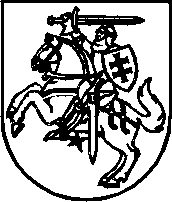 